بسمه تعالي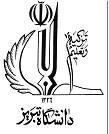 مديريت تحصيلات تكميلي  دانشگاهگزارش پیشرفت تحصيلي دانشجويان کارشناسیارشد دانشگاه تبریز 
در نیمسال اول  دوم  سالتحصیلی      -    13این فرم تایپ شوددانشجویان کارشناسیارشد پس از تصویب عنوان پایاننامه، پیش از انتخاب واحد هر نیمسال و نیز جهت تمدید سنوات ملزم هستند این فرم را تکمیل کنند.اصل: آموزش دانشکده جهت درج در پرونده دانشجومشخصات دانشجونام و نام خانوادگی:                     شماره دانشجویی:                    دانشکده:                رشته - گرایش:                  وضعیت نظام وظیفه عمومی (برای آقایان):    معافیت تحصیلی      کارت پایان خدمت      کارت معافیتنیمسال شروع به تحصیل:                     سالتحصیلی:                   شماره تماس:              وضعیت آموزشیتعداد واحدهای گذرانده شده:         میانگین کل واحدهای گذرانده شده:         تعداد واحد نیمسال جاری:      تعداد واحد باقیمانده:      وضعیت پژوهشیعنوان پیشنهاد پایاننامه:                                   تاریخ تصویب در شورای دانشکده:            تاریخ احتمالی دفاع از پایاننامه:                 میزان رضایتمندی استاد راهنما از فعالیت پژوهشی دانشجو و میزان پیشرفت رساله:وضعیت پیشرفت تحصیلی:  خوب     متوسط     ضعیف        نام و نام خانوادگی استاد راهنما:                      تاریخ:             امضاء:در صورت نیاز به تمدید سنوات، نظر استاد راهنما در خصوص دلایل طولانی شدن دوره:1-2-3-نام و نام خانوادگی استاد راهنما:                           تاریخ:                           امضاء:مراتب فوق مورد تایید گروه آموزشی میباشد    نمیباشد .مهر و امضاء مدیر گروه:                             تاریخ:              مدیر محترم تحصیلات تکمیلی دانشگاه تبریزبدینوسیله گزارش پیشرفت تحصیلی نیمسال     سالتحصیلی    -   13 دانشجوی فوق در مقطع کارشناسیارشد مورد تایید     میباشد     نمیباشد .مهر و امضاء معاونت تحصیلات تکمیلی دانشکده                       تاریخ: